Dokąd idą lub lecą zwierzątka ? Rysuj po śladzie .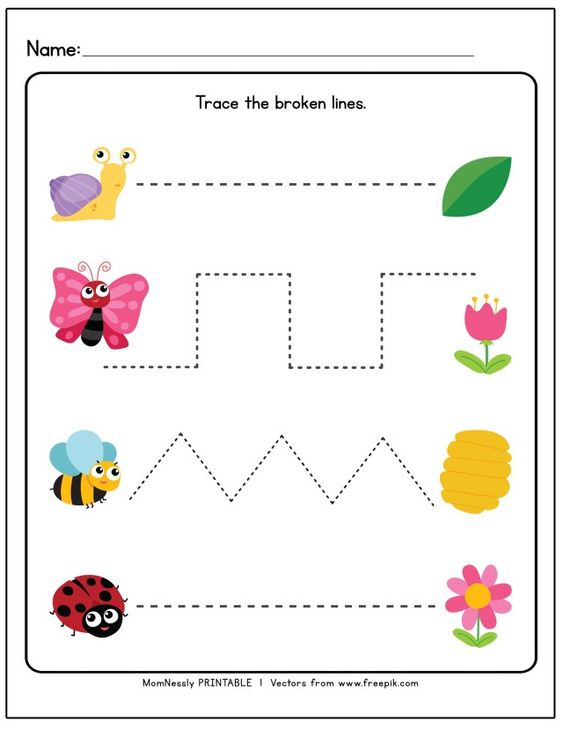 Rysuj po śladzie .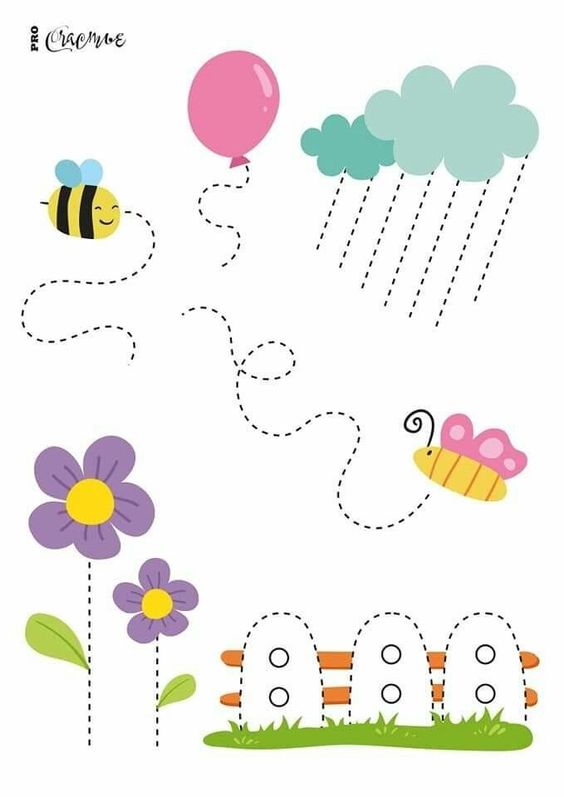 Rysuj po śladzie a potem możesz pokolorować biedronkę .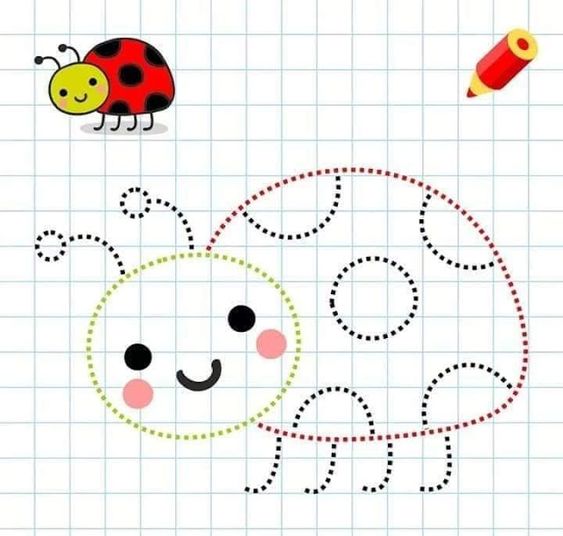 Brawo !